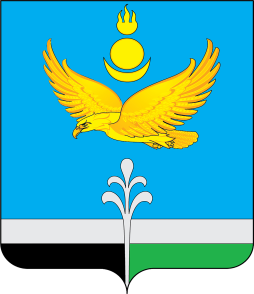 РОССИЙСКАЯ ФЕДЕРАЦИЯИРКУТСКАЯ ОБЛАСТЬНУКУТСКИЙ РАЙОНАДМИНИСТРАЦИЯМУНИЦИПАЛЬНОГО ОБРАЗОВАНИЯ «НУКУТСКИЙ РАЙОН»ПОСТАНОВЛЕНИЕ14 января 2022                                                 №8                                           п.НовонукутскийО введении дополнительных штатных единиц в МБУК «Межпоселенческий дом культуры Нукутского района»В связи с открытием нового здания Многофункционального учреждения культуры в п.Новонукутский Нукутского района, в соответствии с п.11 ч.1 ст.15 Федерального закона от 06.10.2003 №131-ФЗ «Об общих принципах организации местного самоуправления в Российской Федерации», руководствуясь ст.35 Устава муниципального образования «Нукутский район», Администрация ПОСТАНОВЛЯЕТ:1. Ввести с 1 января 2022 года  в штатное расписание в МБУК «Межпоселенческий Дом культуры Нукутского района» следующие штатные единицы:- бухгалтер – 0,5 шт.ед.;- делопроизводитель – 1 шт.ед.;- уборщик служебных помещений -1,5 шт.ед.;- костюмер – 1 шт.ед.;- вахтер – 1 шт.ед.;- электрик – 0,5 шт.ед.;- рабочий по комплексному обслуживанию и ремонту зданий – 1 шт.ед.;- заведующий отделением по прокату кино- и видеофильмов – 1 шт.ед.;- кинооператор - 1 шт.ед.;- контроллер-кассир – 1 шт.ед.2. Директору МБУК «Межпоселенческий Дом культуры Нукутского района» (У.И. Изыкенова) внести соответствующие изменения в штатное расписание.3. Опубликовать настоящее постановление в печатном издании «Официальный курьер» и разместить на официальном сайте муниципального образования «Нукутский район».4. Контроль за исполнением настоящего постановления возложить на заместителя мэра по социальным вопросам муниципального образования «Нукутский район» М.П. Хойлову.               Мэр                                                                                        С.Г. Гомбоев